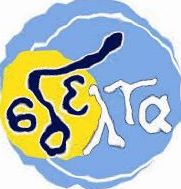 ΕΚΠΑΙΔΕΥΤΙΚΟ ΥΛΙΚΟΕΒΔΟΜΑΔΑ ΑΣΥΓΧΡΟΝΗΣ ΕΚΠΑΙΔΕΥΣΗΣ: 31/05/2021 έως 04/06/2021ΚΥΚΛΟΣ Α΄& Β΄ΓΡΑΜΜΑΤΙΣΜΟΣ: Ελληνική Γλώσσα-Ενισχυτική ΔιδασκαλίαΕΚΠΑΙΔΕΥΤΙΚΟΣ: Χρήστος Πεχλιβανίδης, ΦιλόλογοςΕΚΠΑΙΔΕΥΟΜΕΝΟΣ/Η: ________________________________________________3. XΡONOI TOY ΡHMATOΣΠαραδείγματα:1. Εγώ γράφω.	5.  Αυτός θα γράψει.2. Εσείς γράψατε.	6.  Εμείς θα γράφουμε.3. Αυτοί έγραφαν.	7.  Εσύ έχεις γράψει.4. Εμείς είχαμε γράψει.	8.  Αυτοί θα έχουν γράψει.Οι τύποι κάθε ρήματος μας δίνουν διάφορες πληροφορίες για την ενέργεια που φανερώνει το ρήμα. Μια από τις σπουδαιότερες είναι πότε γίνεται αυτή η ενέργεια.π.χ.	Ο μαθητής γράφει. (τώρα)	Η δασκάλα διόρθωσε τις εκθέσεις. (χθες)	Τα παιδιά θα πάνε εκδρομή. (αύριο)Έτσι χωρίζουμε τους ρηματικούς τύπους σε ομάδες ανάλογα με το πότε γίνεται η ενέργεια του ρήματος. Τις ομάδες αυτές τις ονομάζουμε χρόνους του ρήματος.Οι χρόνοι είναι οκτώ:1)  Παροντικοί:	α) Ενεστώτας: Εγώ γράφω.	    Φανερώνει κάτι, που γίνεται τώρα.	β) Παρακείμενος: Εγώ έχω γράψει.	    Φανερώνει κάτι, που είναι τελειωμένο την ώρα που μιλάμε.2)  Παρελθοντικοί:	α) Παρατατικός: Εγώ έγραφα.	    Φανερώνει ότι κάτι γινόταν στο παρελθόν συνέχεια.	β) Αόριστος: Εγώ έγραψα.Φανερώνει ότι κάτι έγινε στο παρελθόν χωρίς να δηλώνεται η χρονική του διάρκεια.	γ) Υπερσυντέλικος: Εγώ είχα γράψει (πριν παίξω).	    Φανερώνει ότι κάτι τελείωσε στο παρελθόν πριν γίνει κάτι άλλο.3) Μελλοντικοί: 	α)  Εξακολουθητικός Μέλλοντας: Θα γράφω.	     Φανερώνει ότι κάτι θα γίνει στο μέλλον συνέχεια.	β)  Στιγμιαίος Μέλλοντας: Θα γράψω.	     Φανερώνει ότι κάτι θα γίνει στο μέλλον χωρίς να δηλώνεται η διάρκειά του.	γ)  Συντελεσμένος Μέλλοντας: Θα έχω γράψει. (μέχρι να γυρίσεις).	     Φανερώνει ότι κάτι θα είναι τελειωμένο στο μέλλον πριν συμβεί κάτι άλλο.Συμπληρώνω το κατάλληλο πρόσωπο στα ρήματα:         Ενικός αριθμός	Πληθυντικός αριθμός……….  τρέχω	……….  τρέχουμε……….  τρέχεις	……….  τρέχετε………. τρέχει	……….  τρέχουνΓράφω το πρόσωπο και τον αριθμό των παρακάτω ρημάτων:(α) (αυτοί) διαβάζουν ……………………................	(β) συμπληρώνω ………………………………….(αυτός) παίζει …………………………………..	γράφουν ……………………………………….(εγώ) τραγουδώ ………………………………...	κοιμάται …………………………………........(εσείς) κερδίζετε ……………………………….	προσπαθείς ……………………………………(αυτές) πλένονται ………………………………	γυμναζόμαστε ………………………………...(εμείς) ακούμε ………………………………….	φεύγετε ………………………………………..(εσύ) έρχεσαι ……………………………………	είμαστε ………………………………..............Ενώνω  με γραμμές το ίδιο πρόσωπο στους δύο αριθμούς:	κρύβεις	έκρυψαν	έκρυψε	κρύβατε	έκρυβες	κρύβατε	έκρυβα	κρύβαμεΒάζω το ρήμα της πρότασης στον πληθυντικό αριθμό:Εγώ πηγαίνω περίπατο.	……………………………………………………………..Αυτός παίζει μπάλα.	……………………………………………………………..Εσύ έχεις το νου σου στο παιχνίδι.	……………………………………………………………..Πώς πέρασες το καλοκαίρι;	……………………………………………………………...